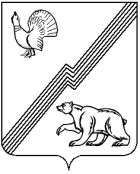 АДМИНИСТРАЦИЯ ГОРОДА ЮГОРСКАХанты-Мансийского автономного округа-ЮгрыПОСТАНОВЛЕНИЕот 20 июля 2022	                                       № 1588-п
О внесении изменений	в постановление администрации города Югорска от 11.06.2019 № 1264 «Об утверждении     административного регламента предоставлениямуниципальной услуги «Предоставление земельных участков, находящихся в муниципальной собственности или государственная собственность на которые не разграничена, без торгов»В соответствии с Федеральным законом от 28.05.2022 № 144-ФЗ «О внесении изменения в статью 39.10 Земельного кодекса Российской Федерации», Федеральным законом от 30.12.2021 № 436-ФЗ «О внесении изменений в Федеральный закон «О публично-правовой компании по защите прав граждан – участников долевого строительства при несостоятельности (банкротстве) застройщиков и о внесении изменений в отдельные законодательные акты Российской Федерации» и отдельные законодательные акты Российской Федерации», постановлением администрации города Югорска от 21.09.2018 №2582 «О порядке разработки и утверждения административных регламентов предоставления муниципальных услуг»:1. Внести в приложение к постановлению администрации города Югорска от 11.06.2019 № 1264 «Об утверждении административного регламента предоставления муниципальной услуги «Предоставление земельных участков, находящихся в муниципальной собственности или государственная собственность на которые не разграничена, без торгов» (с изменениями от 04.12.2019 № 2557, от 28.12.2020 № 1991, от 09.09.2021 
№ 1027-п, от 29.10.2021 № 2053-п), следующие изменения:1.1. В пункте 4:1.1.1. В подпункте 19 «Фонд защиты прав граждан - участников долевого строительства» заменить словами «Фонд развития территорий»; 1.1.2. Дополнить подпунктом 20 следующего содержания: «20) некоммерческим организациям для осуществления строительства и (или) реконструкции объектов капитального строительства на таких земельных участках полностью за счет средств, полученных в качестве субсидии из федерального бюджета, на срок строительства и (или) реконструкции данных объектов капитального строительства.».2.	Опубликовать постановление в официальном печатном издании города Югорска и разместить на официальном сайте органов местного самоуправления города Югорска.3. Настоящее постановление вступает в силу после его официального опубликования.Глава города Югорска 						  А.Ю. Харлов
